FotografíaDatos personalesNombreFICHA DE IDENTIFICACIÓN DE ASPIRANTE MAESTRÍA EN TECNOLOGÍAS PARA EL APRENDIZAJE CICLO ________Apellido paterno	Apellido Materno	Nombres(s)Orientación a la que aspiraInformación académicaMes/año	Mes/añoInstituciónTítulo de la tesis, tesina	o	informe recepcional(Si fuera el caso)Información laboralUso exclusivo de la Coordinación	FirmaDocumentos anexos: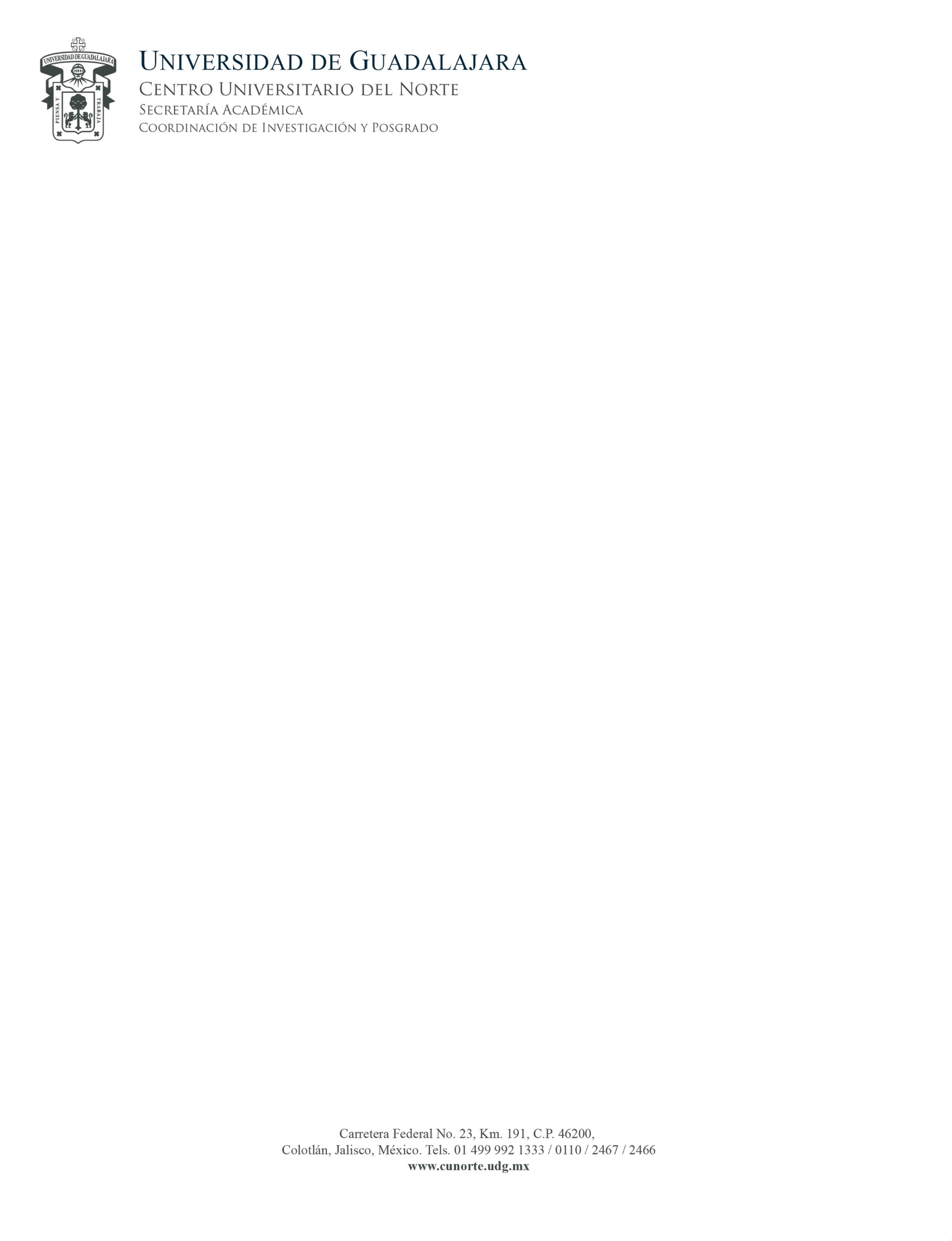 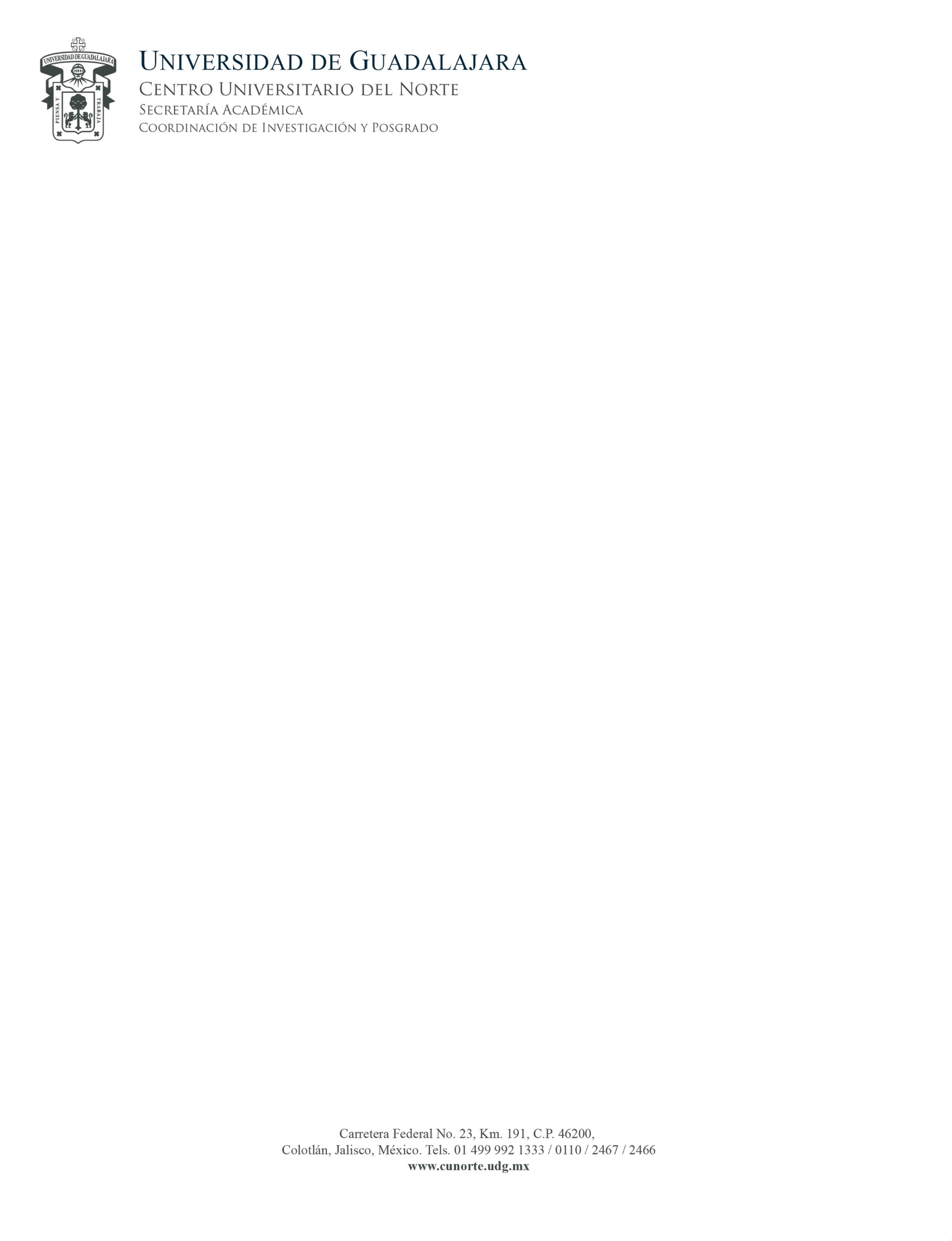 Copia certificada del acta de titulaciónCopia de título de licenciaturaCopia de certificado de graduadoCurrículum VitaeCarta de exposición de motivosCarta compromiso de disponibilidad de tiempo completoFicha original de depósito bancario (propedéutico)Copia de la acreditación del idioma inglésCopia simple de la credencial de aspirante.Domicilio particularTeléfono particularTeléfono celularCorreo electrónicoEstudios precedentesFecha de ingresoFecha de egresoModalidad de titulaciónFecha	de titulaciónEmpleo	actual	o	última ocupaciónIncluir	documentación	que acredite, en el currículum vitaeFechasDe:a:a:a:En caso de que se aceptado como alumno ¿Cuenta con recursos para cubrir las cuotas de la maestría?SiNoDe manera cubrirá cuotas?qué las